BABAR 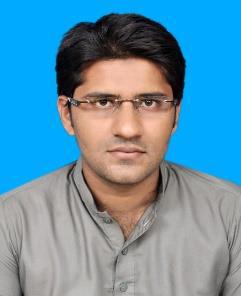 B.Sc. Civil Engineer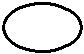 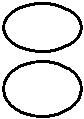 Career objectiveTo work hard in a challenging and competitive environment as a civil engineer/Site Engineer where I can use my skills and Knowledge for the progress of the company and myself.ExperienceElcon Associates (pvt) Limited Pakistan	December 2015 - February 2016Project:1.  Nayatel Office building (A Four Storey plaza in Faisalabad)Worked as an assistant site engineer and assisted site management team for followingtasks:Monitoring and controlling manpower, materials and machines.Layout of the building.Studying technical drawings to calculate quantities of materials to be used.Worked as an assistant to consultant.Preparing daily progress report to evaluate efficiency of our execution team.Worked as surveyor to calculate levels of roofs, foundations and stairs etc.Preparing manpower deployment plan for completion of daily tasks.National Highway Authority Pakistan	December 2014 - August 2015Graduation project:Quality Control and Quality Assurance in Road Construction.Study of the quality control and assurance tests.Approval or rejection of the materials used according to the test resultsRecommendation of more economical methods used in Quality control and Quality assurance of roads.Area of Expertise• COSTING AND ESTIMATION • SURVEYING  •SITE INSPECTIONSkills	MS OFFICE  •  AUTOCAD	•  SAPAcademic QualificationsPersonal informationDubai,UAENationalityPakistaniVisa StatusVisit VisaBabar.369546@2freemail.com Visa Validity26-July-17Sr.Certification / DegreeInstitute / UniversitySpecialization / MajorCgpa/MarksPassing Year1B.Sc.UET LahoreCivil Engineering2.627/420152F.Sc.BISE MultanPre- Engineering881/110020113SSCBISE MultanScience744/8502008Marital StatusSingleReligionIslamLanguage  CompetencyEnglish,Urdu,Punjabi